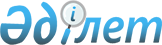 О Стамкулове У.М.Постановление Правительства Республики Казахстан от 17 мая 2004 года N 548      Правительство Республики Казахстан постановляет: 

      Назначить Стамкулова Убайдуллу Мирзагалиевича вице-министром юстиции Республики Казахстан, освободив от ранее занимаемой должности.       Премьер-Министр 

      Республики Казахстан 
					© 2012. РГП на ПХВ «Институт законодательства и правовой информации Республики Казахстан» Министерства юстиции Республики Казахстан
				